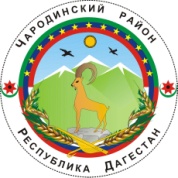 ___________АДМИНИСТРАЦИЯМУНИЦИПАЛЬНОГО ОБРАЗОВАНИЯ «ЧАРОДИНСКИЙ РАЙОН» П О С Т А Н О В Л Е Н И Е от 29 ноября 2023г. № 137с. Цуриб Об утверждении порядка выявления и освобождениятерритории муниципального образования «Чародинский район»от самовольно установленных некапитальных сооружений    В соответствии с Гражданским кодексом Российской Федерации, Земельным кодексом Российской Федерации, Федеральным законом от 06.10.2003 № 131-ФЗ "Об общих принципах организации местного самоуправления в Российской Федерации", ст. 7 Устава муниципального образования «Чародинский район», Администрация муниципального образования «Чародинский район» п о с т а н о в л я е т :1. Утвердить прилагаемый Порядок выявления и освобождения территории муниципального образования «Чародинский район» от самовольно установленных некапитальных сооружений.2. Опубликовать настоящее постановление в районной газете «Чарада» и разместить на официальном сайте администрации муниципального образования «Чародинский район» в информационно-телекоммуникационной сети «Интернет».        3. Направить настоящее постановление в Министерство юстиции РД для включения в регистр муниципальных нормативных правовых актов в установленный законом срок.       4. В течение 10 рабочих дней после дня принятия направить настоящее постановление   в прокуратуру для проведения антикоррупционной экспертизы и проверки на предмет законности.       5. Настоящее постановление вступает в силу после дня его официального опубликования.6. Контроль за исполнением настоящего постановления возложить на заместителя главы Администрации муниципального образования «Чародинский район» Арабиева Г.А.      Глава Администрациимуниципального образования       «Чародинский район»                                                                М.А.МагомедовУтвержденпостановлением Администрации муниципального образования «Чародинский район»от 29.12.2023 г. №137 ПОРЯДОКвыявления и освобождениятерритории муниципального образования «Чародинский район»от самовольно установленных некапитальных сооружений 1. Общие положения1.1. Настоящий Порядок выявления и освобождения территории муниципального образования «Чародинский район» от установленных некапитальных сооружений (далее - сооружения) разработан в соответствии с Гражданским кодексом Российской Федерации, Федеральным законом от 06.10.2003 № 131-ФЗ "Об общих принципах организации местного самоуправления в Российской Федерации", Земельным кодексом Российской Федерации, Градостроительным кодексом Российской Федерации. 1.2. Настоящий Порядок разработан в целях, соблюдения прав граждан на свободный доступ к местам общего пользования и на проживание в благоприятных условиях, обеспечения первичных мер пожарной безопасности, профилактики терроризма и экстремизма. 1.3. Порядок определяет комплекс мероприятий по выявлению самовольно установленных некапитальных сооружений на территории муниципального образования «Чародинский район» на земельных участках, находящихся в муниципальной собственности, а также на земельных участках, собственность на которые не разграничена, и дальнейших действий, направленных на снос (демонтаж) самовольно установленных объектов и освобождение самовольно занятых земельных участков.  1.4. Основанием для освобождения земельных участков путем демонтажа некапитальных сооружений является их установка на территории муниципального образования «Чародинский район» без получения соответствующей разрешительной документации либо в случае, когда истек срок действия документов, являющихся основанием для размещения некапитальных нестационарных сооружений, в том числе нестационарных торговых объектов, не включенных в схему размещения нестационарных торговых объектов, а также без правоустанавливающих документов на земельный участок. 1.5. Освобождению подлежат земельные участки, самовольно занятые следующими сооружениями: - киоски, павильоны, лотки, летние кафе, прицепы (тонары) всех типов; - металлические контейнеры, тенты, гаражи, гаражи типа "ракушка", "пенал"; - хозяйственные постройки, не являющиеся объектами недвижимости (сараи, будки, голубятни, теплицы и др.); - ограждения, заборы; - объекты из сборных и быстровозводимых конструкций, не связанные прочно с земельным участком вне зависимости от наличия или отсутствия подключения (технологического присоединения) к сетям инженерно-технического обеспечения, размещенные для хозяйственно-бытовых нужд). 2. Порядок выявления, освобождения территории муниципального образования «Чародинский район»  от самовольно установленных некапитальных сооружений        2.1. Выявление самовольно установленных некапитальных сооружений и дальнейшие мероприятия, направленные на освобождение земельных участков путем сноса (демонтажа), осуществляется Комиссией по проведению мероприятий, направленных на выявление и дальнейшее освобождение территории муниципального образования «Чародинский район» от самовольно установленных некапитальных сооружений (далее по тексту - Комиссия).          2.2. Состав Комиссии утверждается постановлением Администрации МО «Чародинский район» (далее по тексту - администрация).          2.3. Сведения о сооружениях могут быть выявлены Комиссией путем как непосредственного обнаружения их на территории муниципального образования «Чародинский район», а также на основании сведений о самовольно установленных сооружениях, содержащихся в обращениях органов государственной власти, органов местного самоуправления, юридических и физических лиц, в том числе в рамках осуществления муниципального земельного контроля. 2.4. Комиссия в течение 10 дней с момента непосредственного обнаружения сооружения либо поступления сведений о таких объектах осуществляет выезд к месту нахождения сооружения, осуществляет осмотр внешнего состояния сооружения и составляет акт обследования с указанием технических характеристик объектов, осуществляет замеры, производит фотосъемку установленного объекта, готовит схему расположения некапитальных сооружений. 2.5. В целях установления владельцев сооружений Комиссия:        2.5.1. Направляет запросы в ОМВД России по Чародинскому району, управляющие компании, в иные органы и организации при необходимости, проводит опросы населения; 2.5.2. Размещает объявления на указанных сооружениях. Факт размещения объявления подтверждается актом обследования и фотофиксацией;        2.5.3. Размещает в средствах массовой информации и на официальном сайте Администрации муниципального образования «Чародинский район» информацию об установлении владельца и необходимости явки лица, считающего себя собственником сооружения или имеющим на нее права, в течение 1 (одного) месяца со дня публикации объявления с предупреждением о том, что в случае неявки вызываемого лица в отношении указанного строения будут приняты меры по обращению его в муниципальную собственность. 2.6. Если в течение 1 (одного) месяца с даты начала действий, указанных в п. 2.5.2, п. 2.5.3 настоящего Порядка, владелец сооружения не будет установлен, Комиссия повторно обследует земельный участок, занятый незаконно размещенным сооружением, составляет акт обследования с указанием на невозможность установить владельца сооружения. После чего администрация вступает во владение такой вещью в соответствии с распоряжением и обращается в суд с заявлением о признании движимой вещи бесхозяйной и передаче ее в муниципальную собственность в порядке, установленном законодательством Российской Федерации.         2.7. После принятия распоряжения администрации о вступлении во владение самовольно установленным некапитальным сооружением и вступившего в законную силу решения суда о признании движимой вещи бесхозяйной отдел по управлению муниципальным имуществом и земельным отношениям администрации разрабатывает проект постановления администрации о принятии некапитального сооружения в муниципальную собственность муниципального образования «Чародинский район». Решение суда не требуется, если стоимость брошенной вещи явно ниже трех тысяч рублей. 2.8. Отдел благоустройства и управления жилищным фондом администрации разрабатывает проект распоряжения администрации о демонтаже некапитального сооружения. В распоряжении администрации о демонтаже некапитального сооружения указываются: - место расположения самовольно установленного сооружения, подлежащего демонтажу; - данные об уполномоченной организации, которой поручается осуществить демонтаж самовольно установленного некапитального сооружения; - срок демонтажа некапитального сооружения. Демонтаж самовольно установленного объекта оформляется актом о демонтаже. Демонтированный самовольно установленный объект подлежит утилизации уполномоченной организацией не позднее пяти рабочих дней с момента проведения работ по демонтажу некапитального сооружения. 2.9. После утилизации самовольно установленного объекта отдел по управлению муниципальным имуществом и земельным отношениям подготавливает проект распоряжения администрации о списании указанного объекта. 2.10. В случае если владелец сооружения установлен: 2.10.1. Комиссия направляет уведомление о необходимости сноса (демонтажа) самовольно установленного сооружения и об освобождении самовольно занятого земельного участка в добровольном порядке. Уведомление вручается владельцу лично под роспись либо направляется заказным письмом с уведомлением о вручении. При этом срок для добровольного сноса (демонтажа) определяется в течение одного месяца со дня его получения владельцем либо в течение месяца со дня направления уведомления по почте. 2.10.2. В случае неисполнения владельцем самовольно установленного сооружения действий по его сносу (демонтажу) в установленный п. 2.7.1 срок администрация обращается в суд с исковым заявлением об обязаны освободить земельный участок путем демонтажа сооружения. 